企业资质材料中建一局集团西北分公司富平县温泉河综合治理二期项目导视标识资格预审文件企业名称(盖章)：法 定 代 表 人：2020年   月   日一、资审文件目录（劳务、专业分包）三、分供方准入资格预审表（劳务、专业分包商）注：1、本表作为投标文件的重要部分，务必认真填写，不得涂改。2、投标人应保证本表所填内容真实有效，如与事实有出入，则视为无效投标。四、法定代表人身份证明投标人名称（公司名称）：XXX。单位性质：XXX。地址：XXX。成立时间：20XX年X月X日经营期限：20XX年X月X日至201X年X月X日姓名：XXX系（投标人名称）的法定代表人（职务：XX电话：XX邮箱:XX）。特此证明。附：法定代表人身份证复印件(正反面)投标人：（盖单位章）201X年X月X日五、法定代表人授权书致：中国建筑一局（集团）有限公司本授权书声明：位于（公司地址）的（公司名称）的（法定代表人姓名）代表本公司授权（被授权人姓名）为本公司的唯一合法代理人，代表本公司参加中国建筑一局（集团）有限公司“         ”招标活动，并在整个招标采购活动中，以本公司名义全权处理包括递交企业和产品投标资质材料，确认投标相关信息，投标产品报价、议价，交纳相关费用，签订采购合同，执行和完成采购周期内的售后服务等一切与之有关的事务，并保证所提供的资质证明材料真实、合法、完整、有效。本授权书于201X年X月X日签字生效，特此声明。授权期限为：201X年X月X日起至本次采购期结束。授权期限内无特殊情况不变更合法代理人（被授权人）。法定代表人(签字) ：                 被授权人(签字)：授权单位名称（盖章）：               联系电话(必填项)：邮箱(必填项):六、其他附件企业营业执照、资质证书、安全生产许可证、施工队长证、施工队长身份证扫描件、开户许可证、安全生产考核合格证书、质量员、劳动力管理员资格证书、施工队长近三个月社保证明、“企查查”及“信用中国”装订顺序资料名称备注1资审文件封面2资审文件目录3分包方准入资格预审表4企业营业执照5资质证书政府已取消的证书均不再核查6安全生产许可证政府已取消的证书均不再核查7法定代表人身份证明书8法人授权委托书9施工队长证若无施工队长证，需提供其他资格证书10施工队长身份证扫描件扫描件需备注施工队长手机号码11开户许可证12安全生产考核合格证书法人（A证）、施工队长（B证）、现场安全员（C证）13质量员、劳动力管理员资格证书需隶属本企业14施工队长近三个月社保证明15“企查查”及“信用中国”注：1.以上材料按云筑网中的相关要求同时上传至平台，为投标文件组成部分。2.资质文件中的企业名称、法定代表人姓名应与《法定代表人证明书》中的企业名称、法定代表人姓名保持一致，并为通过集中采购管理中心资格审查的供应商。3.所有资质文件应在规定的有效期内。4.报送资质文件为非中文的，应同时提供中文翻译件。5.资质文件（或复印件）必须清晰，不得涂改。原件备查。6.所有上传资料均需加盖分包商公章。7.本项工程概算金额   75  万元，需投标人具备     /   资质，资质等级不低于   /  级。注：1.以上材料按云筑网中的相关要求同时上传至平台，为投标文件组成部分。2.资质文件中的企业名称、法定代表人姓名应与《法定代表人证明书》中的企业名称、法定代表人姓名保持一致，并为通过集中采购管理中心资格审查的供应商。3.所有资质文件应在规定的有效期内。4.报送资质文件为非中文的，应同时提供中文翻译件。5.资质文件（或复印件）必须清晰，不得涂改。原件备查。6.所有上传资料均需加盖分包商公章。7.本项工程概算金额   75  万元，需投标人具备     /   资质，资质等级不低于   /  级。注：1.以上材料按云筑网中的相关要求同时上传至平台，为投标文件组成部分。2.资质文件中的企业名称、法定代表人姓名应与《法定代表人证明书》中的企业名称、法定代表人姓名保持一致，并为通过集中采购管理中心资格审查的供应商。3.所有资质文件应在规定的有效期内。4.报送资质文件为非中文的，应同时提供中文翻译件。5.资质文件（或复印件）必须清晰，不得涂改。原件备查。6.所有上传资料均需加盖分包商公章。7.本项工程概算金额   75  万元，需投标人具备     /   资质，资质等级不低于   /  级。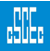 中国建筑   分供方资源管理表格中国建筑   分供方资源管理表格中国建筑   分供方资源管理表格中国建筑   分供方资源管理表格中国建筑   分供方资源管理表格中国建筑   分供方资源管理表格中国建筑   分供方资源管理表格中国建筑   分供方资源管理表格中国建筑   分供方资源管理表格中国建筑   分供方资源管理表格中国建筑   分供方资源管理表格分供方准入资格预审表（劳务、专业分包商）分供方准入资格预审表（劳务、专业分包商）分供方准入资格预审表（劳务、专业分包商）分供方准入资格预审表（劳务、专业分包商）分供方准入资格预审表（劳务、专业分包商）分供方准入资格预审表（劳务、专业分包商）分供方准入资格预审表（劳务、专业分包商）分供方准入资格预审表（劳务、专业分包商）表格编号表格编号表格编号分供方准入资格预审表（劳务、专业分包商）分供方准入资格预审表（劳务、专业分包商）分供方准入资格预审表（劳务、专业分包商）分供方准入资格预审表（劳务、专业分包商）分供方准入资格预审表（劳务、专业分包商）分供方准入资格预审表（劳务、专业分包商）分供方准入资格预审表（劳务、专业分包商）分供方准入资格预审表（劳务、专业分包商）公司全称公司全称公司全称办公地址办公地址办公地址合作单位合作单位合作单位法人代表法人代表法人代表法人身份证附件法人身份证附件法人身份证附件法人身份证附件法人身份证号法人身份证号法人身份证号法人联系电话法人联系电话法人联系电话法人联系电话工商注册号工商注册号工商注册号营业执照附件营业执照附件营业执照附件营业执照附件营业执照有效期营业执照有效期营业执照有效期组织机构代码证号组织机构代码证号组织机构代码证号组织机构代码证号组织机构代码证附件组织机构代码证附件组织机构代码证附件若三证合一，填写三证合一即可若三证合一，填写三证合一即可若三证合一，填写三证合一即可若三证合一，填写三证合一即可组织机构代码证有效期组织机构代码证有效期组织机构代码证有效期组织机构代码证有效期税务登记证号码税务登记证号码税务登记证号码税务的登记证附件税务的登记证附件税务的登记证附件税务的登记证附件安全生产许可证号安全生产许可证号安全生产许可证号安全生产许可证附件安全生产许可证附件安全生产许可证附件安全生产许可证附件供方类型（选择）供方类型（选择）供方类型（选择）资质等级（选择）资质等级（选择）资质等级（选择）资质等级（选择）主项资质主项资质主项资质资质证书附件资质证书附件资质证书附件资质证书附件注册资本（选择）注册资本（选择）注册资本（选择）纳税人类型（选择）纳税人类型（选择）纳税人类型（选择）纳税人类型（选择）主要经营区域主要经营区域主要经营区域授权委托代理人1授权委托代理人1授权委托代理人1授权委托代理人身份证1授权委托代理人身份证1授权委托代理人身份证1授权委托代理人身份证1联系人联系人联系人联系人职务联系人职务联系人职务联系人职务联系人电话联系人电话联系人电话邮箱邮箱邮箱邮箱授权委托代理人2授权委托代理人2授权委托代理人2授权委托代理人身份证2授权委托代理人身份证2授权委托代理人身份证2授权委托代理人身份证2联系人联系人联系人联系人职务联系人职务联系人职务联系人职务联系人电话联系人电话联系人电话邮箱邮箱邮箱邮箱授权委托代理人n授权委托代理人n授权委托代理人n授权委托代理人身份证n授权委托代理人身份证n授权委托代理人身份证n授权委托代理人身份证n联系人联系人联系人联系人职务联系人职务联系人职务联系人职务联系人电话联系人电话联系人电话邮箱邮箱邮箱邮箱公司主要管理人员情况公司主要管理人员情况公司主要管理人员情况公司主要管理人员情况公司主要管理人员情况公司主要管理人员情况公司主要管理人员情况公司主要管理人员情况公司主要管理人员情况公司主要管理人员情况公司主要管理人员情况公司主要管理人员情况职务职务姓名姓名姓名本公司工作简历本公司工作简历本公司工作简历本公司工作简历本公司工作简历本公司工作简历本公司工作简历质量认证体系证书（若有）：质量认证体系证书（若有）：质量认证体系证书（若有）：质量认证体系证书（若有）：质量认证体系证书（若有）：质量认证体系证书（若有）：质量认证体系证书（若有）：质量认证体系证书（若有）：质量认证体系证书（若有）：质量认证体系证书（若有）：质量认证体系证书（若有）：质量认证体系证书（若有）：安全认证体系证书（若有）：安全认证体系证书（若有）：安全认证体系证书（若有）：安全认证体系证书（若有）：安全认证体系证书（若有）：安全认证体系证书（若有）：安全认证体系证书（若有）：安全认证体系证书（若有）：安全认证体系证书（若有）：安全认证体系证书（若有）：安全认证体系证书（若有）：安全认证体系证书（若有）：环保认证体系证书（若有）：环保认证体系证书（若有）：环保认证体系证书（若有）：环保认证体系证书（若有）：环保认证体系证书（若有）：环保认证体系证书（若有）：环保认证体系证书（若有）：环保认证体系证书（若有）：环保认证体系证书（若有）：环保认证体系证书（若有）：环保认证体系证书（若有）：环保认证体系证书（若有）：与本企业合作记录与本企业合作记录与本企业合作记录与本企业合作记录与本企业合作记录与本企业合作记录与本企业合作记录与本企业合作记录与本企业合作记录与本企业合作记录与本企业合作记录与本企业合作记录工程名称及所在地工程名称及所在地合作单位合作单位合作内容合作内容合同额合同额工程质量情况工程质量情况时间时间